Социальный проект «Карта Приморец»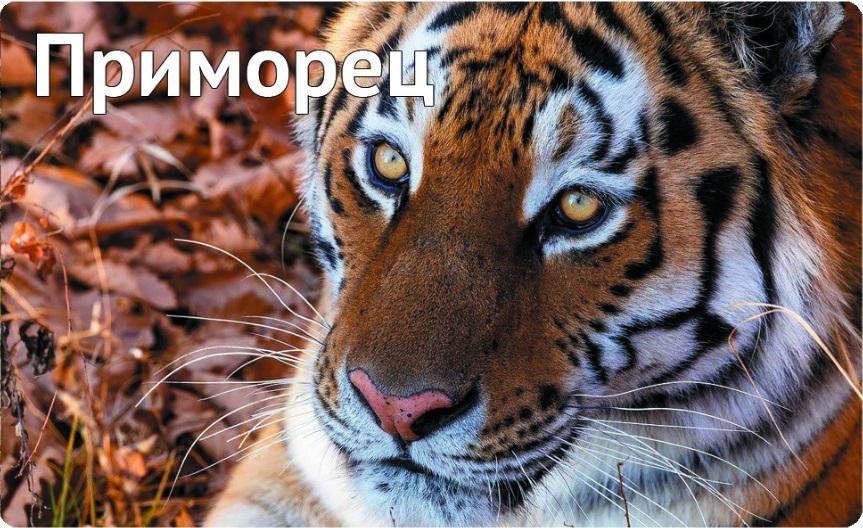 По инициативе Губернатора О.Н. Кожемяко в Приморском крае              с 2019 года реализуется социальный проект «Карта Приморец», основной целью которого является улучшение качества жизни жителей края, нуждающихся в социальной поддержке.Карта «Приморец» объединяет в себе:*функционал банковской карты национальной платёжной системы (МИР), на которую идет перечисление пенсии, различных мер социальной поддержки и компенсаций в денежном эквиваленте и других выплат;*универсальный сервис использования программ лояльности участников проекта, таких как сети магазинов розничной торговли, аптечные сети, организации сферы услуг, услуг здравоохранения и др.;*получение денежной выплаты для оплаты проезда в городском транспорте.Проектом предусмотрена возможность получения карты следующими категориями граждан – жителями Приморского края:имеющие звание «Ветеран труда»;проработавшие в тылу в период с 22 июня 1941 года по 9 мая 1945 года не менее шести месяцев, исключая период работы на временно оккупированных территориях СССР, либо награжденные орденами или медалями СССР за самоотверженный труд в период Великой Отечественной войны (труженик тыла);относящиеся к категории "дети войны"признанные реабилитированными;признанные пострадавшими от политических репрессий;инвалиды войны;участники ВОВ;ветераны боевых действий;награжденные знаком «Жителю блокадного Ленинграда»;работавшие в период Великой Отечественной войны на объектах ПВО, местной ПВО, строительстве оборонительных сооружений, военно-морских баз, аэродромов и других военных объектов в пределах тыловых границ действующих фронтов, операционных зон действующих флотов, на прифронтовых участках железных и автомобильных дорог, а также члены экипажей судов транспортного флота, интернированных в начале ВОВ в портах других государств;подвергшиеся воздействию вследствие катастрофы на Чернобыльской АЭС, а также вследствие ядерных испытаний на Семипалатинском полигоне, и приравненные к ним категории граждан;военнослужащие, проходившие военную службу в воинских частях, учреждениях, военно-учебных заведениях, не входивших в состав действующей армии, в период с 22 июня 1941 года по 3 сентября 1945 года не менее шести месяцев;военнослужащие, награжденные орденами или медалями СССР за службу в период с 22 июня 1941 года по 3 сентября 1945 года не менее шести месяцев;члены семей погибших (умерших) инвалидов войны, участников ВОВ и ветеранов боевых действий, члены семей погибших в ВОВ лиц из числа личного состава групп самозащиты объектовых и аварийных команд местной противовоздушной обороны, а также члены семей погибших работников госпиталей и больниц города Ленинграда;инвалиды;дети-инвалиды;пенсионеры;один из родителей в многодетной семье;лица, награжденные нагрудным знаком "Почетный донор СССР", "Почетный донор России".РЕЕСТР ПАРТНЕРОВ: https://primorsky.ru/authorities/executive-agencies/departments/license/trade/scheme/20.12%20%D0%BA%D0%B0%D1%80%D1%82%D0%B0%20%D0%9F%D1%80%D0%B8%D0%BC%D0%BE%D1%80%D0%B5%D1%86%20-%20%D1%80%D0%B5%D0%B5%D1%81%D1%82%D1%80%20%D1%83%D1%87%D0%B0%D1%81%D1%82%D0%BD%D0%B8%D0%BA%D0%BE%D0%B2.xlsx